Οικογένεια, είναι......Αγκαλιά και Αγάπη2. Η Υιοθεσία, άγγιγμα ψυχής9η δραστηριότητα : Βοηθάμε την Κοκό, να φτιάξει μια μεγάλη οικογένεια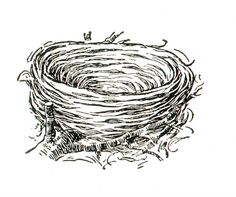 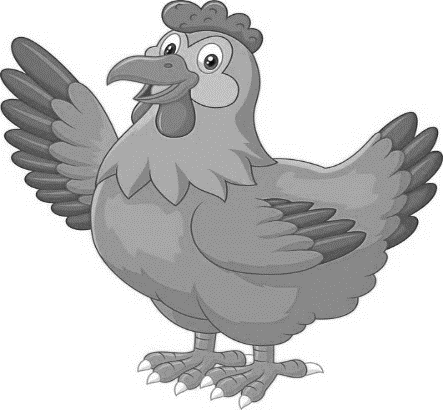 